Δ΄τάξηΜάθημα: Μελέτη Περιβάλλοντος – Έβδομο (7ο) φύλλο εργασίαςΝομοί Μακεδονίας -  Επαναληπτικές ασκήσειςΗΜΕΡΟΜΗΝΙΑ: Παρασκευή  24  Απριλίου  2020 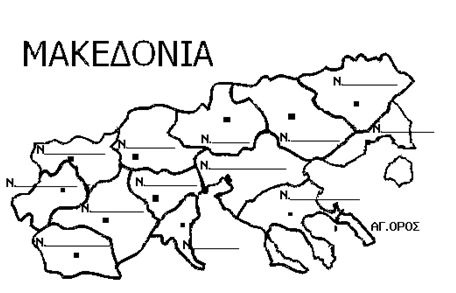 1. Θα μπορούσατε να αναφέρετε τους νομούς της  Μακεδονίας;Σας βοηθώ δίνοντας τις πρωτεύουσές τους.              ΝΟΜΟΣ                   Π  Ρ  Ω  Τ  Ε  Υ  Ο  Υ  Σ  Α  1.                                        Θεσσαλονίκη   2.                                          Πολύγυρος  3.                                                       Γρεβενά  4.                                                       Κατερίνη  5.                                                        Βέροια  6.                                                        Έδεσσα  7.                                                        Φλώρινα  8.                                                         Καστοριά  9.                                                         Κοζάνη10.                                                         Σέρρες11.                                                         Δράμα12.                                                          Καβάλα13.                                                           ΚιλκίςΧΡΙΣΤΟΣ ΑΝΕΣΤΗ! ΧΡΟΝΙΑ ΠΟΛΛΑΜΕΝΟΥΜΕ ΣΠΙΤΙ!ΚΑΛΗ ΕΠΙΤΥΧΙΑ!Κα ΣΤΕΛΛΑ